Сценарий урокаДата проведения: ------------Время: дистанционное занятие работаем самостоятельно в тетрадяхСценарий  занятияКласс 1 класс, коррекция и развитие звуковой стороны речи, ОНР – 3 уровень Предмет: логопедическое занятиеТема: дифференциация и-шКарточка для учащегосяРасшифруй предложения и запиши.2 – это буква И3 – это буква ШНа3а бабу3ка нос2т очк2.3апка да 3убка вот на3 М23утка.У Ма32  на карма3ке мак2   2    рома3к2.ЭтапыСодержаниеСамоподготовка рабочего места(10-15 минут)Объяснение учителем нового материала, повторение ранее изученного  Знакомство с темой занятия-Выделить первый звук в отгадках.
А) Ждёт меня подружка –
На макушке – ушко.
Если танцевать пойдёт,
Всё заштопает, зашьёт. (Иголка)Б) Ушастая волнуется,
А выйдет на улицу.
Завяжет ушки,
Сидит на макушке. (Шапка)Сформулировать тему занятия – Как вы думаете, какая тема нашего занятия?– Сегодня мы будем различать «Буквы И-Ш» в слогах и словах, предложениях. 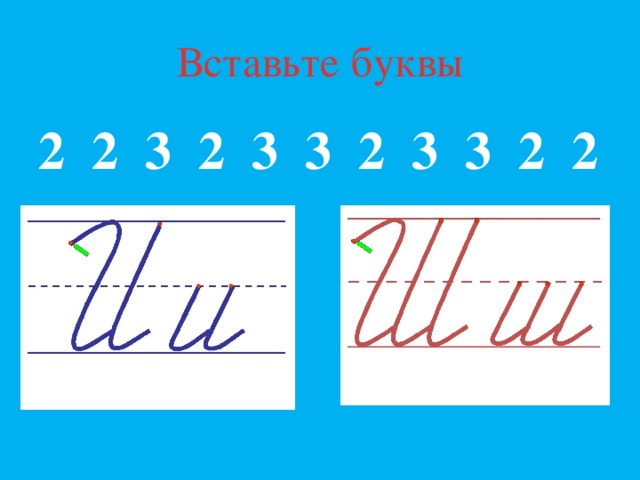 вывод. В букве Ш три вертикальных черты, а в букве И – две.Основная часть Дифференциация на уровне слога. Прочитай слоги.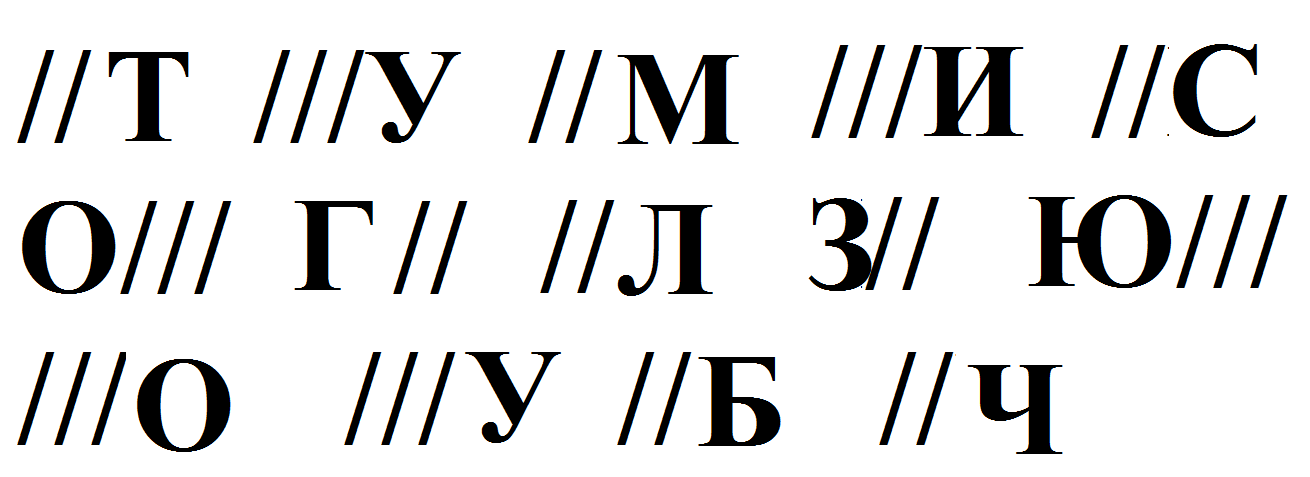 Самостоятельная работа обучающихся по заданию педагога(10-20 минут)Изучение параграфа, просмотр видеоролика, выполнение теста и т.д.Прочитайте зашифрованные слова. 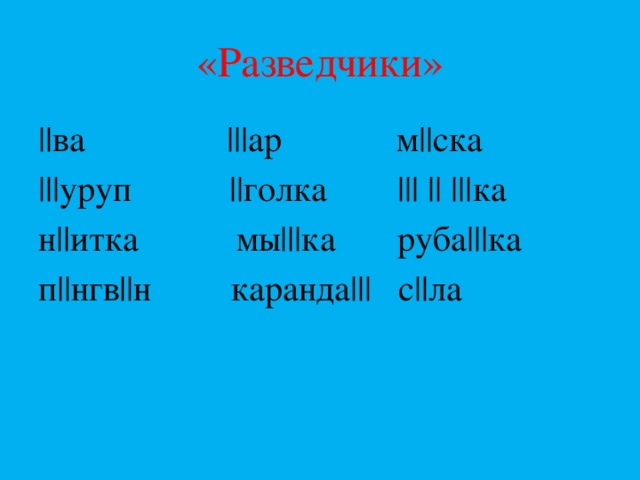 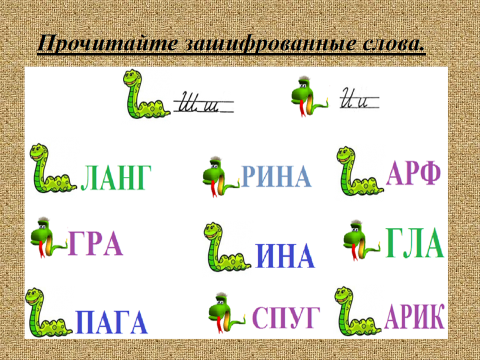 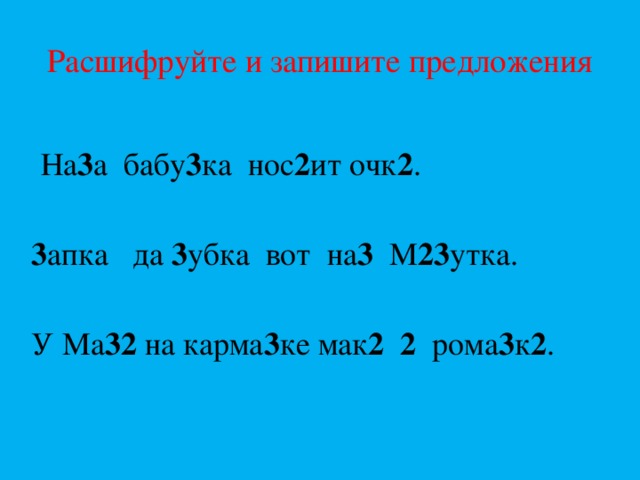 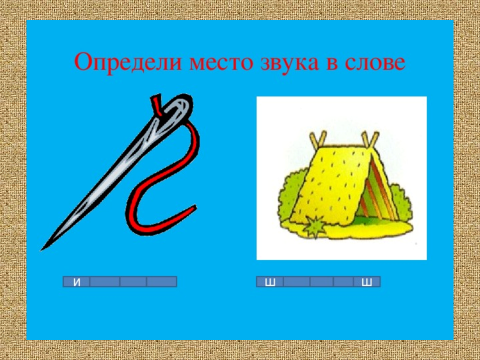 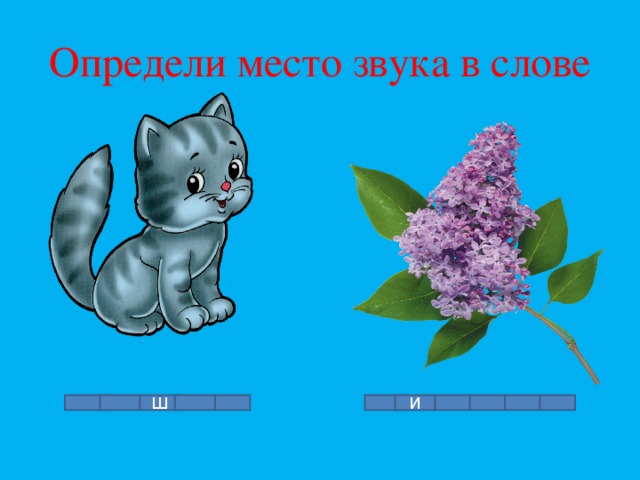 Обратная связь(5-15 минут)Комментарии, пояснения, рекомендации и т.д. Оценивание за урокПроверка выполнения заданий.Итог занятия-Какие звуки отрабатывали?-Какими буквами они обозначаются на письме?- Чем они похожи? Чем различаются? 